SGILIAU AM OES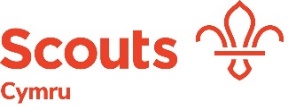 SGILIAU AM OESSGILIAU AM OESEin gweledigaethEin gweledigaethEin gweledigaethErbyn 2023 byddwn ni wedi rhoi sgiliau am oes i fwy o bobl ifanc, gyda chymorth Arweinwyr gafaelgar, a thrwy gyflawni rhaglen sy’n ysbrydoli. Byddwn yn tyfu, yn fwy cynhwysol, ac wedi ein llunio gan bobl ifanc a byddwn ni’n chwarae rhan lawn mewn cymunedau cydlynol a diwylliant bywiog Cymru.Erbyn 2023 byddwn ni wedi rhoi sgiliau am oes i fwy o bobl ifanc, gyda chymorth Arweinwyr gafaelgar, a thrwy gyflawni rhaglen sy’n ysbrydoli. Byddwn yn tyfu, yn fwy cynhwysol, ac wedi ein llunio gan bobl ifanc a byddwn ni’n chwarae rhan lawn mewn cymunedau cydlynol a diwylliant bywiog Cymru.Erbyn 2023 byddwn ni wedi rhoi sgiliau am oes i fwy o bobl ifanc, gyda chymorth Arweinwyr gafaelgar, a thrwy gyflawni rhaglen sy’n ysbrydoli. Byddwn yn tyfu, yn fwy cynhwysol, ac wedi ein llunio gan bobl ifanc a byddwn ni’n chwarae rhan lawn mewn cymunedau cydlynol a diwylliant bywiog Cymru.Ein cenhadaethEin cenhadaethEin cenhadaethMae sgowtio yn ymgysylltu â phobl ifanc yn weithredol ac yn eu cefnogi â’u datblygiad personol, gan eu grymuso i gyfrannu i gymdeithas Cymru yn gadarnhaol.Mae sgowtio yn ymgysylltu â phobl ifanc yn weithredol ac yn eu cefnogi â’u datblygiad personol, gan eu grymuso i gyfrannu i gymdeithas Cymru yn gadarnhaol.Mae sgowtio yn ymgysylltu â phobl ifanc yn weithredol ac yn eu cefnogi â’u datblygiad personol, gan eu grymuso i gyfrannu i gymdeithas Cymru yn gadarnhaol.Ein gwerthoeddEin gwerthoeddEin gwerthoeddRydym ni’n gweithredu â gofal, parch, gonestrwydd, cydweithrediad, a thrwy ystyried ein credoau ein hunain ac eraill.Rydym ni’n gweithredu â gofal, parch, gonestrwydd, cydweithrediad, a thrwy ystyried ein credoau ein hunain ac eraill.Rydym ni’n gweithredu â gofal, parch, gonestrwydd, cydweithrediad, a thrwy ystyried ein credoau ein hunain ac eraill.Ein hamcanion strategol Rydym ni, fel mudiad, yn ceisio tyfu, bod yn fwy cynhwysol ac wedi ein llunio gan yr ieuenctid, wrth gael effaith gadarnhaol ar ein cymunedau.Ein hamcanion strategol Rydym ni, fel mudiad, yn ceisio tyfu, bod yn fwy cynhwysol ac wedi ein llunio gan yr ieuenctid, wrth gael effaith gadarnhaol ar ein cymunedau.Ein hamcanion strategol Rydym ni, fel mudiad, yn ceisio tyfu, bod yn fwy cynhwysol ac wedi ein llunio gan yr ieuenctid, wrth gael effaith gadarnhaol ar ein cymunedau.Ein canlyniadau Nod y strategaeth hon yw cyflawni dangosyddion perfformiad allweddol erbyn 2023:Ein canlyniadau Nod y strategaeth hon yw cyflawni dangosyddion perfformiad allweddol erbyn 2023:Ein canlyniadau Nod y strategaeth hon yw cyflawni dangosyddion perfformiad allweddol erbyn 2023:Ein meysydd gwaith:I gyflawni ein hamcanion strategol, bydd cyflawniad ein holl gynlluniau blynyddol ym mhob rhan o ScoutsCymru yn canolbwyntio ar y tri philer – gan gyfrannu felly at y saith nod yn Neddf Llesiant Cenedlaethau’r Dyfodol (Cymru) 2015, mewn partneriaeth â phob Bwrdd Gwasanaethau Cyhoeddus yr awdurdodau lleol:Ein meysydd gwaith:I gyflawni ein hamcanion strategol, bydd cyflawniad ein holl gynlluniau blynyddol ym mhob rhan o ScoutsCymru yn canolbwyntio ar y tri philer – gan gyfrannu felly at y saith nod yn Neddf Llesiant Cenedlaethau’r Dyfodol (Cymru) 2015, mewn partneriaeth â phob Bwrdd Gwasanaethau Cyhoeddus yr awdurdodau lleol:Ein meysydd gwaith:I gyflawni ein hamcanion strategol, bydd cyflawniad ein holl gynlluniau blynyddol ym mhob rhan o ScoutsCymru yn canolbwyntio ar y tri philer – gan gyfrannu felly at y saith nod yn Neddf Llesiant Cenedlaethau’r Dyfodol (Cymru) 2015, mewn partneriaeth â phob Bwrdd Gwasanaethau Cyhoeddus yr awdurdodau lleol:Rhaglen llawn hwyl, mwynhad, ac o safon uchel sy’n cael ei chyflawni’n gyson â chymorth offer syml (digidol)Rhagor o wirfoddolwyr o gefndiroedd amrywiol sy’n oedolion brwdfrydig, sydd wedi eu hyfforddi’n dda, a’u cefnogi’n wellCeir dealltwriaeth glir o Sgowtio, mae’n fwy gweladwy a dibynadwy, wedi ei barchu’n fwy a’i ystyried yn eang i fod yn rhan allweddol o gymdeithas gyfoes#SkillsForLife  #SgiliauAmOes#SkillsForLife  #SgiliauAmOes#SkillsForLife  #SgiliauAmOesSKILLS FOR LIFE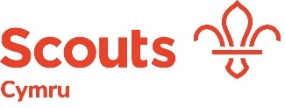 SKILLS FOR LIFESKILLS FOR LIFEOur visionOur visionOur visionBy 2023 we will have prepared more young people with skills for life, supported by engaging Leaders, delivering an inspiring programme. We will be growing, more inclusive, shaped by young people, and play a full part in cohesive communities and the vibrant culture of Wales.By 2023 we will have prepared more young people with skills for life, supported by engaging Leaders, delivering an inspiring programme. We will be growing, more inclusive, shaped by young people, and play a full part in cohesive communities and the vibrant culture of Wales.By 2023 we will have prepared more young people with skills for life, supported by engaging Leaders, delivering an inspiring programme. We will be growing, more inclusive, shaped by young people, and play a full part in cohesive communities and the vibrant culture of Wales.Our missionOur missionOur missionScouting actively engages and supports young people in their personal development, empowering them to make a positive contribution to Welsh society.Scouting actively engages and supports young people in their personal development, empowering them to make a positive contribution to Welsh society.Scouting actively engages and supports young people in their personal development, empowering them to make a positive contribution to Welsh society.Our valuesOur valuesOur valuesWe act with care, respect, integrity, cooperation, exploring our own and others’ beliefs.We act with care, respect, integrity, cooperation, exploring our own and others’ beliefs.We act with care, respect, integrity, cooperation, exploring our own and others’ beliefs.Our strategic objectivesAs a movement we aim to grow, become more inclusive and youth shaped, while making a positive impact in our communities.Our strategic objectivesAs a movement we aim to grow, become more inclusive and youth shaped, while making a positive impact in our communities.Our strategic objectivesAs a movement we aim to grow, become more inclusive and youth shaped, while making a positive impact in our communities.Our outcomesThis strategy aims to meet key performance indicators by 2023:Our outcomesThis strategy aims to meet key performance indicators by 2023:Our outcomesThis strategy aims to meet key performance indicators by 2023:Our areas of work:To achieve our strategic objectives, the delivery of all annual plans across ScoutsCymru will focus on the three pillars - thereby contributing to the seven goals of the Well-being of Future Generations (Wales) Act 2015, in partnership with each local authority Public Service Board:Our areas of work:To achieve our strategic objectives, the delivery of all annual plans across ScoutsCymru will focus on the three pillars - thereby contributing to the seven goals of the Well-being of Future Generations (Wales) Act 2015, in partnership with each local authority Public Service Board:Our areas of work:To achieve our strategic objectives, the delivery of all annual plans across ScoutsCymru will focus on the three pillars - thereby contributing to the seven goals of the Well-being of Future Generations (Wales) Act 2015, in partnership with each local authority Public Service Board:A fun, enjoyable, high quality programme consistently delivered and aided by simple (digital) toolsMore, well trained, better supported and motivated adult volunteers from different backgroundsScouting is clearly understood, more visible, trusted, respected and widely seen as playing a key role in today’s society#SkillsForLife  #SgiliauAmOes#SkillsForLife  #SgiliauAmOes#SkillsForLife  #SgiliauAmOes